                            IPC- Hooray – Lets go on holiday!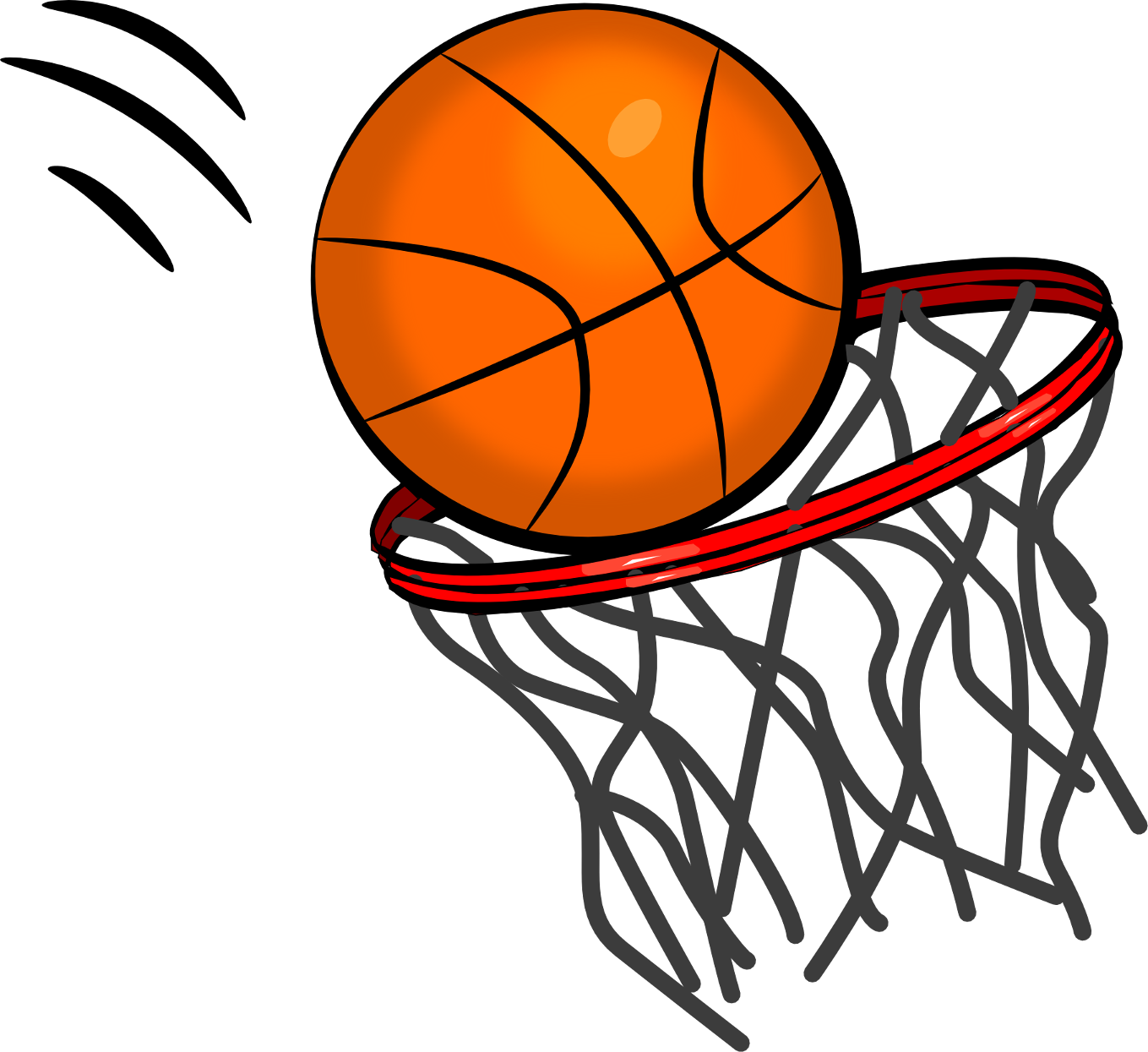 